Publicado en Madrid el 29/03/2019 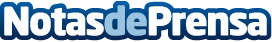 Speedy presenta su modelo de negocio "el taller del futuro" en ExpofranquiciaLa red de talleres de mecánica rápida multimarca, Speedy, estará presente nuevamente en la próxima edición de la feria Expofranquicia 2019, en el stand 14F04, con el objetivo de presentar a los emprendedores un modelo de negocio que trata de transformar la experiencia del cliente a través de su concepto "el taller del futuro"Datos de contacto:SpeedyNota de prensa publicada en: https://www.notasdeprensa.es/speedy-presenta-su-modelo-de-negocio-el-taller Categorias: Franquicias Automovilismo Emprendedores Eventos Seguros Industria Automotriz http://www.notasdeprensa.es